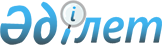 О внесении изменений и дополнений в Указ Президента Республики Казахстан от 26 июня 2001 года № 643 "Об утверждении положений, предусмотренных Конституционным законом Республики Казахстан "О судебной системе и статусе судей Республики Казахстан"Указ Президента Республики Казахстан от 7 февраля 2022 года № 804
      ПОСТАНОВЛЯЮ: 
      1. Внести в Указ Президента Республики Казахстан от 26 июня 2001 года № 643 "Об утверждении положений, предусмотренных Конституционным законом Республики Казахстан "О судебной системе и статусе судей Республики Казахстан" следующие изменения и дополнения:
      преамбулу изложить в следующей редакции:
      "В соответствии с пунктом 8 статьи 29, пунктом 3 статьи 30-1 и пунктом 4 статьи 38-1 Конституционного закона Республики Казахстан "О судебной системе и статусе судей Республики Казахстан" постановляю:";
      в Положении о прохождении стажировки кандидатом в судьи, утвержденном вышеназванным Указом: 
      пункт 4 изложить в следующей редакции: 
      "4. Прохождение стажировки составляет одиннадцать месяцев в районном и приравненном к нему суде (далее – районный суд), один месяц в областном и приравненном к нему суде (далее – областной суд).
      Срок прохождения стажировки для лиц, имеющих юридический стаж работы не менее десяти лет, составляет шесть месяцев, из них пять месяцев в районном суде, один месяц в областном суде.
      Срок прохождения стажировки для лиц, имеющих юридический стаж работы свыше пятнадцати лет, составляет три месяца, из них два месяца в районном суде, один месяц в областном суде.
      Срок прохождения стажировки для лиц, являющихся специалистами в отдельных отраслях права, перечень которых по предложению Верховного Суда утверждается Высшим Судебным Советом, составляет один месяц в областном суде.
      В случае временной нетрудоспособности кандидата в судьи продолжительностью более двух месяцев стажировка прекращается руководителем уполномоченного органа по организационному и материально-техническому обеспечению деятельности Верховного Суда Республики Казахстан, местных и других судов (далее – уполномоченный орган).
      По заявлению кандидата в судьи руководителем уполномоченного органа стажировка прекращается до истечения установленного срока, за исключением случаев, предусмотренных подпунктом 5) пункта 26 настоящего Положения.
      В последующем кандидат в судьи может быть допущен к прохождению стажировки на общих основаниях.";
      в Положении о Судебном жюри, утвержденном вышеназванным Указом:
      пункт 8 изложить в следующей редакции:
      "8. В состав Судебного жюри не могут быть избраны Председатель и председатели судебных коллегий Верховного Суда Республики Казахстан, председатели и председатели судебных коллегий областных и приравненных к ним судов (далее – областные суды), судьи – члены Комиссии по судейской этике, Комиссии по качеству правосудия при Верховном Суде, Комиссии по кадровому резерву при Высшем Судебном Совете.";
      дополнить пунктом 24-1 следующего содержания:
      "24-1. Вопрос о передаче в Судебное жюри материалов в отношении судьи за грубое нарушение законности при рассмотрении судебного дела выносится на обсуждение пленарного заседания областного суда или Верховного Суда в течение трех месяцев со дня обнаружения дисциплинарного проступка, не считая времени отсутствия судьи на работе по уважительной причине, но не позднее чем за один месяц до истечения сроков для начала дисциплинарного производства, предусмотренных пунктом 1 статьи 42 Конституционного закона. 
      Вопрос о передаче в Судебное жюри материалов в отношении судьи за совершение порочащего проступка, противоречащего судейской этике, выносится на обсуждение комиссии по судейской этике в порядке и сроки, предусмотренные положением о комиссии по судейской этике, но не позднее чем за один месяц до истечения сроков для начала дисциплинарного производства, предусмотренных пунктом 1 статьи 42 Конституционного закона.
      Вопрос о передаче в Судебное жюри материалов в отношении председателя суда или председателя судебной коллегии суда за ненадлежащее исполнение должностных обязанностей выносится на обсуждение пленарного заседания областного суда или Верховного Суда в течение трех месяцев со дня вынесения соответствующего заключения по результатам служебной проверки, не считая времени отсутствия на работе по уважительной причине, но не позднее чем за один месяц до истечения сроков для начала дисциплинарного производства, предусмотренных пунктом 1 статьи 42 Конституционного закона.
      Материалы в отношении судьи должны быть направлены в Судебное жюри в течение одного месяца со дня принятия соответствующего решения пленарного заседания областного суда, Верховного Суда или решения комиссии по судейской этике, но не позднее чем за пятнадцать календарных дней до истечения сроков для начала дисциплинарного производства, предусмотренных пунктом 1 статьи 42 Конституционного закона.";
      пункт 25 изложить в следующей редакции:
      "25. При поступлении дисциплинарных дел в отношении судей и материалов с результатами проверок действий судей председатель Судебного жюри в течение пяти рабочих дней принимает решение о:
      1) распределении дисциплинарных дел и материалов членам Судебного жюри для изучения;
      2) возврате дисциплинарных дел и материалов для дооформления; 
      3) проведении проверки совместной комиссией из членов Судебного жюри из числа судей и судей Верховного Суда;
      4) объединении или разъединении дисциплинарных дел и материалов.";
      дополнить пунктом 25-1 следующего содержания:
      "25-1. Дисциплинарные дела и материалы могут быть объединены в одно дисциплинарное производство по однородным дисциплинарным проступкам в отношении одного судьи.
      Дисциплинарное дело и материал могут быть разъединены в отдельные дисциплинарные производства в следующих случаях:
      1) в отношении нескольких судей;
      2) в отношении одного судьи по отдельным дисциплинарным проступкам.
      Исчисление сроков, установленных пунктом 28 настоящего Положения, при объединении или разъединении дисциплинарных дел и материалов осуществляется со дня принятия председателем Судебного жюри соответствующего решения.";
      пункт 26 изложить в следующей редакции:
      "26. Дисциплинарное производство в отношении судьи может быть начато не позднее года со дня обнаружения проступка и не позднее двух лет со дня совершения проступка.
      В сроки, указанные в части первой настоящего пункта, не включается время отсутствия судьи на работе по уважительной причине после дня обнаружения дисциплинарного проступка.
      Днем обнаружения дисциплинарного проступка, связанного с нарушением судьей законности при рассмотрении судебного дела, считается день вступления в законную силу судебного акта вышестоящей судебной инстанции, которым установлен факт нарушения законности, а днем совершения такого проступка считается день вынесения незаконного судебного акта.
      Днем обнаружения дисциплинарного проступка, противоречащего судейской этике, считается день вынесения решения комиссией по судейской этике, которым установлен факт совершения судьей порочащего проступка, противоречащего судейской этике, а днем совершения такого проступка считается день или период его совершения.
      Днем обнаружения дисциплинарного проступка, связанного с ненадлежащим исполнением председателями судов, председателями судебных коллегий судов своих должностных обязанностей, считается день внесения представления Председателя Верховного Суда, принятия решений пленарными заседаниями областных судов и Верховного Суда, которыми установлен факт ненадлежащего исполнения должностных обязанностей, а днем совершения такого проступка считается день или период ненадлежащего исполнения председателями судов, председателями судебных коллегий судов своих должностных обязанностей.
      В случае, если день совершения дисциплинарного проступка определяется периодом времени, исчисление сроков, установленных частью первой настоящего пункта, осуществляется со следующего дня после окончания периода.";
      пункт 27 исключить;
      пункт 46 изложить в следующей редакции:
      "46. Основаниями для прекращения дисциплинарного производства в отношении судьи являются:
      1) отсутствие в действиях судьи состава дисциплинарного проступка;
      2) истечение сроков рассмотрения дисциплинарного дела в отношении судьи, установленных пунктом 1 статьи 42 Конституционного закона;
      3) малозначительность совершенного дисциплинарного проступка, который не имел негативных правовых последствий и не повлек нарушения прав и свобод граждан, прав и законных интересов организаций, если Судебное жюри придет к выводу о возможности ограничиться устным порицанием действий (бездействия) судьи; 
      4) освобождение судьи от занимаемой должности и прекращение полномочий председателя суда, председателя судебной коллегии и судьи по основаниям, предусмотренным статьей 34 Конституционного закона;
      5) отмена вышестоящей судебной инстанцией судебного акта, вынесение которого послужило основанием для возбуждения дисциплинарного производства.";
      дополнить пунктами 54-1 и 54-2 следующего содержания:
      "54-1. В случае отмены или изменения вышестоящей судебной инстанцией судебного акта, которым был установлен факт грубого нарушения законности при рассмотрении судебного дела, Судебное жюри на основании заявления судьи отменяет решение о привлечении к дисциплинарной ответственности и повторно рассматривает дело.
      54-2. Повторное рассмотрение дисциплинарного дела осуществляется Судебным жюри в порядке, предусмотренном пунктами 25-47, 51 и 52 настоящего Положения.";
      в Положении о Комиссии по качеству правосудия при Верховном Суде Республики Казахстан, утвержденном вышеназванным Указом:
      пункт 5 изложить в следующей редакции:
      "5. Комиссия состоит из семи членов – трех судей областных судов (далее – областной суд), трех судей Верховного Суда (далее – Верховный Суд) и одного судьи в отставке.";
      подпункт 3) пункта 21 исключить;
      абзац пятый пункта 24 изложить в следующей редакции:
      "Показатели качества отправления правосудия, методы и процедуры сбора данных определяются Методикой проведения оценки профессиональной деятельности судьи, которая утверждается пленарным заседанием Верховного Суда после предварительного согласования с Высшим Судебным Советом и публикуется на интернет-ресурсе Верховного Суда.";
      в пункте 30: 
      подпункты 2) и 6) исключить;
      абзац восьмой изложить в следующей редакции:
      "Решение Комиссии по качеству правосудия, предусмотренное подпунктом 3) части первой настоящего пункта, носит рекомендательный характер.";
      пункт 36 исключить;
      пункт 39 изложить в следующей редакции:
      "39. Копия протокольного решения о признании судьи не соответствующим занимаемой должности в силу профессиональной непригодности, о переводе в другой суд, на другую специализацию направляются в соответствующий областной суд, а также судье, в отношении которого принято решение.";
      пункт 48 изложить в следующей редакции:
      "48. Принятие Высшим Судебным Советом решения, предусмотренного подпунктом 3) пункта 3 статьи 24 Закона "О Высшем Судебном Совете Республики Казахстан", является основанием для принятия Высшим Судебным Советом либо Комиссией иного решения, предусмотренного статьей 44 Конституционного закона "О судебной системе и статусе судей Республики Казахстан".".  
      2. Настоящий Указ вводится в действие со дня его первого официального опубликования. 
					© 2012. РГП на ПХВ «Институт законодательства и правовой информации Республики Казахстан» Министерства юстиции Республики Казахстан
				
      Президент Республики Казахстан

К. Токаев
